РОЗДІЛ 2ПРОЄКТУВАННЯ ЯК ІНСТРУМЕНТ ДІЯЛЬНОСТІ СОЦІАЛЬНОГО ПЕДАГОГАЗавдання достатнього рівня на 7 балів до теми 7. Методи досягнення мети проєкту Для власного або для проєкту за посиланням: https://www.tiktok.com/@wastehunt/video/7330638343409061126?_r=1&_t=8jjc3mi5HID складіть перелік завдань для проєкту команди та конкретних дій для його реалізації за прикладом 2 бали .	Таблиця 7.1.Завдання та конкретні дії з реалізації проєктуТаблиця 7.2.Завдання та конкретні дії з реалізації проєкту2. Складіть робочий план реалізації за прикладом 2 бали. (табл.7.2.).  Таблиця 7.2.План реалізації проєктуТаблиця 7.2.План реалізації проєкту3. Складіть бюджет для команди проєкту сюжет якої ви переглянули за посиланням пояснюючи сутність витрат яку мала зробити команда за запропонованим зразком бюджету проекту (рис.7.2.) 3 бали.
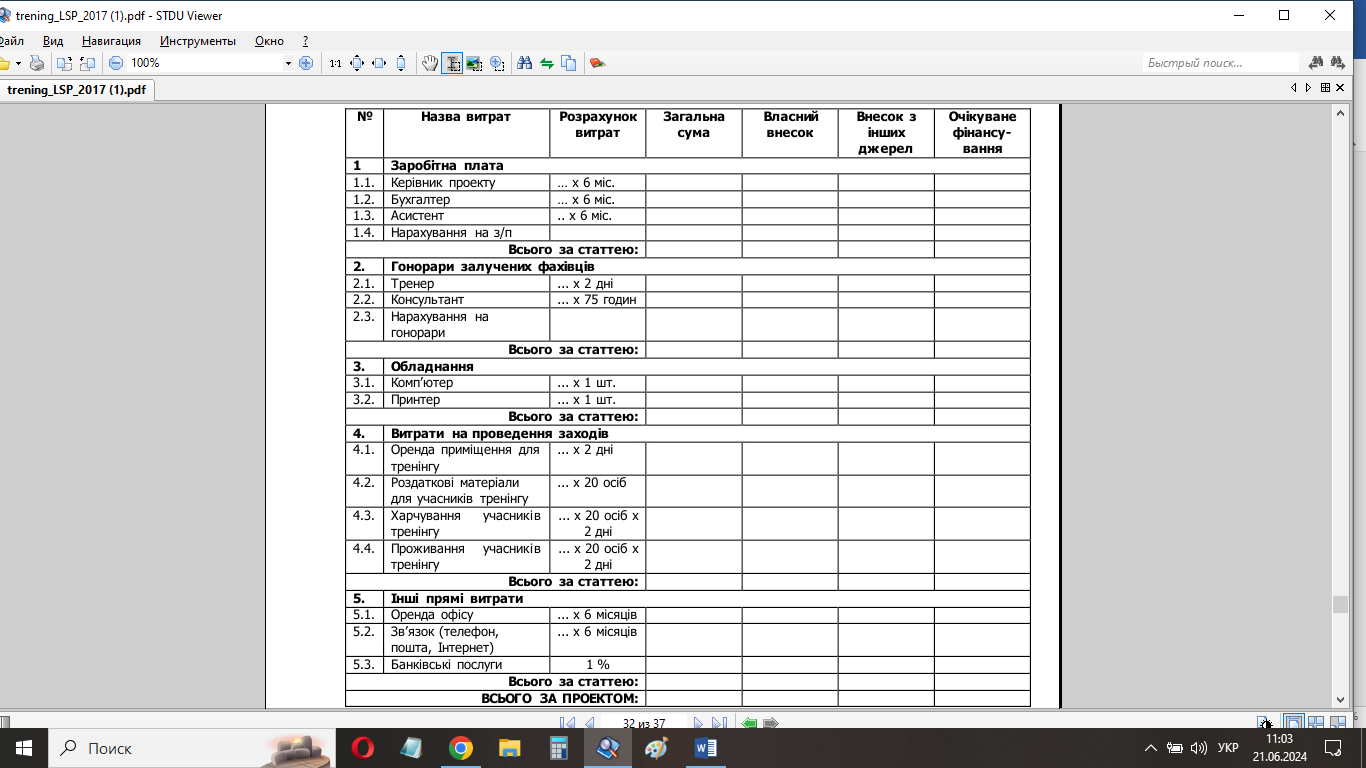 Рис.7.2. Зразок бюджету проектуЗавдання (що ми робимо?) Конкретні дії (Як ми це робимо?) Опис завдань проекту Опис способів реалізації цих дій Наприклад:Наприклад:Проведення  інформаційної  кампанії  з питань ….. -  публікація  оголошення  у  пресі  (3 видання) - розміщення плакатів у школах (100 шт.)  - розповсюдження інформаційних буклетів (2500 шт.) Проведення освітньої програми для молоді з питань …3-х тренінги х 2 дні х 20 учасниківЗавдання (що ми робимо?) Конкретні дії (Як ми це робимо?) Опис завдань проекту Опис способів реалізації цих дій По проєкту:По проєкту:Приклад робочого плану: Вид діяльності/ назва заходуТермін реалізаціїВідповідальний1Конкурсний відбір учасників тренінгу “Розробка проектів”  1–3 тижденькерівник проекту 2Організація тренінгу “Розробка проектів”  4 тиждень  асистент проекту 3Проведення тренінгу “Розробка проектів”  (2 дні, 20 учасників)5 тижденькерівник проекту 4Збір інформації для 1-го номеру бюлетеню3–4 тижденьредактор5Видання 1-го номеру бюлетеню (формат А4, 25 сторінок, 500 примірників)5 тижденьредактор6Розповсюдження 1-го номеру бюлетеню серед представників громадських організацій6–7 тижденькерівник проекту 7Розміщення  інформації  про  хід  реалізації проекту в місцевих ЗМІ, Інтернет2–12 тижденькерівник проекту Приклад робочого плану: Вид діяльності/ назва заходуТермін реалізаціїВідповідальний1234567